Covid-19-Impfung Triage-Fragebogen zur Covid-19 Impfung in der Apotheke                   Stand: 14.09.2021Die nachfolgenden Fragen helfen bei der Entscheidung, ob die Covid-19-Impfung in der Apotheke durchgeführt werden kann, ob sie verschoben werden muss oder ob ein Arztbesuch angezeigt ist. Dieser Triagefragebogen richtet sich nach den Impfempfehlungen des BAG.Ab dem 17. Mai ist in den meisten Kantonen die COVID-19-Impfung für die breite Bevölkerung geöffnet. Ausschlusskriterien Wird eine oder mehrere der Fragen Nr. 1 bis 5 mit JA beantwortet, kann die Covid-19-Impfung in der Apotheke nicht durchgeführt werden. Treffen diese Kriterien auf Sie zu? 	JA	NEINSie sind jünger als 16 Jahre (gilt für Spikevax (vorher COVID-19 Vaccine Moderna®))	£	£Sie sind im 1. Trimester schwanger (1. bis 12. Woche) oder es besteht die Möglichkeit, 
dass Sie schwanger sein könnten  	£	£Sie leiden unter einer Immunschwäche oder Sie nehmen Medikamente ein, die das 
Immunsystem beeinflussen  (z.B. Kortison, Chemotherapie oder immunsuppressive Therapie)	£	£	Sie haben eine Allergie gegen Bestandteile des Impfstoffs (z.B. Polyethylenglycol PEG, Trometamol)	£	£Sie hatten früher einmal schwere Reaktionen oder Allergien auf einen Impfstoff 	£	£Wird eine oder beide der Fragen Nr. 6 und 7 mit JA beantwortet, muss die Covid-19-Impfung verschoben werden. Treffen diese Kriterien auf Sie zu? 	JA	NEINSie leiden zurzeit an einer akuten fieberhaften Erkrankung / Erkältung (Covid-Test empfohlen)	£	£Sie befinden sich aktuell in angeordneter Quarantäne 	£	£Besonderes Impfrisiko (Impfung möglich mit den nötigen Vorsichtsmassnahmen) 	JA	NEINLeiden Sie an einem Gerinnungsleiden (z.B. Mangel an Gerinnungsfaktoren, Bluterkrankheit)? 	£	£Nehmen Sie regelmässig Medikamente zur Gerinnungshemmung (Blutverdünner) ein? 	£	£Leiden Sie unter chronischen Krankheiten oder nehmen Sie regelmässig Medikamente ein?  	£	£
Falls ja, welche? ……………………………………………………………………………………………………………………..Zusätzliche Kriterien des Kantons (Kanton BL aktuell keine)(von der Apotheke selbst, resp. vom kantonalen Apothekerverband auszufüllen)Treffen diese Kriterien auf Sie zu? 	JA	NEIN1. ………………………………	£	£2. ………………………………	£	£Angaben zur Person (evtl. Etikette aufkleben)Nachname* : 		Vorname* : 	Geburtsdatum : 		Pass /ID-Nr. : 	Geschlecht :   £ Männlich   £ Weiblich    £ Andere		Strasse : 	PLZ / Ort :		Telefonnummer (Mobil) : 	Krankenkasse: 		Versicherungskartennr.: 80756	* Für das Covid-Zertifikat bitte alle Vor- und Nachname(n) gemäss Pass angebenMögliche unerwünschten Wirkungen und weitere Informationen£  Lokale Reaktionen: Schmerzen, Schwellung, Rötung oder Ausschlag, an der Injektionsstelle, «COVID-Arm», der hauptsächlich ca. 1 Woche nach der ersten Injektion mit dem Impfstoff Spikevax (vorher COVID-19-Impfstoff Moderna®) auftreten kann.£  Systemische Reaktionen: Müdigkeit, Kopfweh, Muskel- und Gelenkschmerzen, Fieber, Schüttelfrost, Übelkeit, Erbrechen£  Sehr seltene Nebenwirkung Myokarditis: Im Falle von Brustschmerzen, Kurzatmigkeit oder Herzklopfen innerhalb von 14 Tagen nach der Impfung, ist sofort medizinische Beratung und Hilfe einzuholen.  £  Schwere unerwünschte Impferscheinungen sind sehr selten (z.B. temporäre Gesichtslähmungen, Schock, Anaphylaxie)   £  Für einen ausreichenden Schutz sind zwei Impfdosen in einem Abstand von ca. 4 Wochen nötig. Für Personen mit einer bestätigten Covid-19-Infektion ist 1 Dosis Impfstoff ausreichend, welche zwischen 1 und 3 Monaten nach der Infektion empfohlen ist. Besonders gefährdete Personen (BGP) mit Immunschwäche wenden sich für weitere Informationen an ihre/n Apotheker/in oder ihre/n Arzt/Ärztin).£  Die vom BAG empfohlenen Schutzmassnahmen (Abstand, Maske, Hygiene, etc.) gelten auch mit der Impfung.£  Um allfällige seltene allergische Reaktionen abzuwarten, bleiben Sie nach der ersten Impfung für 15 Minuten und bei der 
zweiten Impfung für 5 Minuten im Wartebereich der Apotheke zur Beobachtung. Bei späteren Reaktionen oder Symptomen 
kontaktieren Sie bitte unverzüglich Ihre/n Apotheker/in oder Ihre/n Arzt/Ärztin.£  Die Covid-19 Impfung ist für Personen kostenlos, die über eine obligatorische Krankenpflegeversicherung (OKP) in der Schweiz verfügen. Gleichfalls für Personen ohne OKP mit Wohnsitz oder ständigem Aufenthalt in der Schweiz (z. B. Diplomaten, Studenten, Rentner, sans-papiers) und für Grenzgänger, wenn sie aufgrund ihrer beruflichen Tätigkeit einem Infektionsrisiko ausgesetzt sind (z. B. Gesundheitspersonal im Kontakt mit besonders gefährdeten Personen oder Pflegepersonal in Heimen / Institutionen).  Aufklärung und Einwilligung£ Ich habe obige Informationen über die Impfung zur Kenntnis genommen und verstanden. Allfällige Fragen konnte ich vorgängig mit einer Fachperson klären. Ich habe keine weiteren Fragen. Mit meiner Unterschrift erkläre ich mich mit der Durchführung von zwei Injektionen, mit der elektronischen Erfassung meiner Daten sowie deren Weiterleitung an die zuständige Behörde durch die Apotheke, einverstanden. Mit meiner Unterschrift erkläre ich, dass alle im Fragebogen angegebenen Daten richtig und vollständig sind. Ort/Datum: ……………………………………………….     Unterschrift des/der Kunden/in: 		Angaben zum Impfakt 1. Dosis£ Bei Minderjährigen: Urteilsfähigkeit ist gegeben£ Impfrisiken durch Apotheker/in abgeklärt / Impfindikation gegeben 	Visum Apotheker/in: …………………………..………………..→ Bei Gerinnungshemmungen: Langsame Injektion mit dünner Nadel (25G), vor der Injektion nicht aspirieren, 2 Min. Kompression, Information des/der Kunden/in, dass ein Hämatom möglich ist.  £ Identität des/der Kunden/in geprüft (z.B. mit Pass/Identitätskarte)£ Impfung durchgeführt am (Datum) ……………………………………..     	Uhrzeit: …………………………….……..……..£ Spikevax (vorher COVID-19 Vaccine Moderna©)   		£ Lotnr.: ………………………………………………….…….£ Visum Mitarbeitende, die impft: ………………………………….£ Termin für 2. Dosis vereinbart (zw. 4 und 6 Wochen für Moderna-Impfstoff)       	Datum: ……………………………………..……….……..……£ Eintrag in ein elektronisches Impfdossier  £ Eintrag ins Impfbüchlein der/des Kunden/in£	Impfung nicht durchgeführt, weil:
£ Unwohlsein/Verzicht Kunde   £ Impfrisiko vorhanden    £ Weiterleitung an Arzt    	£ Andere: ……………………………………….….£	Unerwünschte Wirkung nach Impfung £ lokale Reaktion  £ systemische Reaktion: ……………………………… £ mit Notfallkontakt  £ Impfzwischenfall gemeldet (ElViS)£	Keine unerwünschte Wirkungen nach Impfung £ Kunde/in kann nach einer Beobachtungszeit von 15 Minuten ohne akute Impfreaktionen entlassen werden£ Impfdokumentation abgegeben Bemerkungen: 	Ort/Datum: ………………………………………….   Unterschrift der Person, die geimpft hat: 	 	Angaben zum Impfakt 2. Dosis£ Nachgefragt, ob nach der 1. Dosis Nebenwirkungen aufgetreten sind£ Impfrisiken durch Apotheker/in abgeklärt / Impfindikation gegeben. 	Visum Apotheker/in: ………………….……………..……..→ Bei Gerinnungshemmungen: Langsame Injektion mit dünner Nadel (25G), vor der Injektion nicht aspirieren, 2 Min. Kompression, Information des/der Kunden/in, dass ein Hämatom möglich ist. £ Identität des/der Kunden/in geprüft (z.B. mit Pass/Identitätskarte)£ Impfung durchgeführt am (Datum) ……………………………….…..     	Uhrzeit: …………………………………….………..£ Spikevax (vorher COVID-19 Vaccine Moderna©)  	 £ Lotnr: ………………………………………….……………..£	Visum Mitarbeitende, die impft: ………………………………….£ Eintrag in ein elektronisches Impfdossier   £ Eintrag ins Impfbüchlein der/des Kunden/in£	Impfung nicht durchgeführt, weil:£ Unwohlsein/Verzicht Kunde   £ Impfrisiko vorhanden    £ Weiterleitung an Arzt    	£ Andere: ……………………………….£	Unerwünschte Wirkung nach Impfung £ lokale Reaktion	£ systemische Reaktion: ……………………………………………………………………………………………………		£ mit Notfallkontakt  £ Impfzwischenfall gemeldet (ElViS)£	Keine unerwünschte Wirkungen nach Impfung £ Kunde/in kann nach einer Beobachtungszeit von 5 Minuten ohne akute Impfreaktionen entlassen werden£ Impfdokumentation abgegeben Bemerkungen: 	Ort/Datum: ………………………………………….   Unterschrift der Person, die geimpft hat: 	 Impfschema für Personen ohne oder mit bestätigter SARS-CoV-2 InfektionQuelle: Webseite BAG -> Coronavirus: Covid-19-Impfung -> Impfempfehlung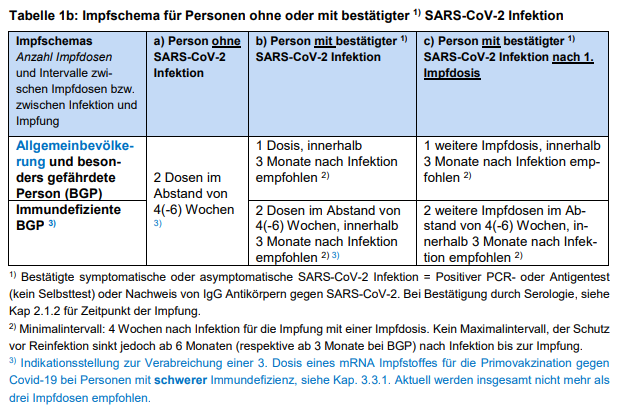 Aussagen und Konsequenzen positiver Resultate verschiedener SARS-CoV-2-/Covid-19 Tests (Tabelle des BAG, Stand 22.06.2021)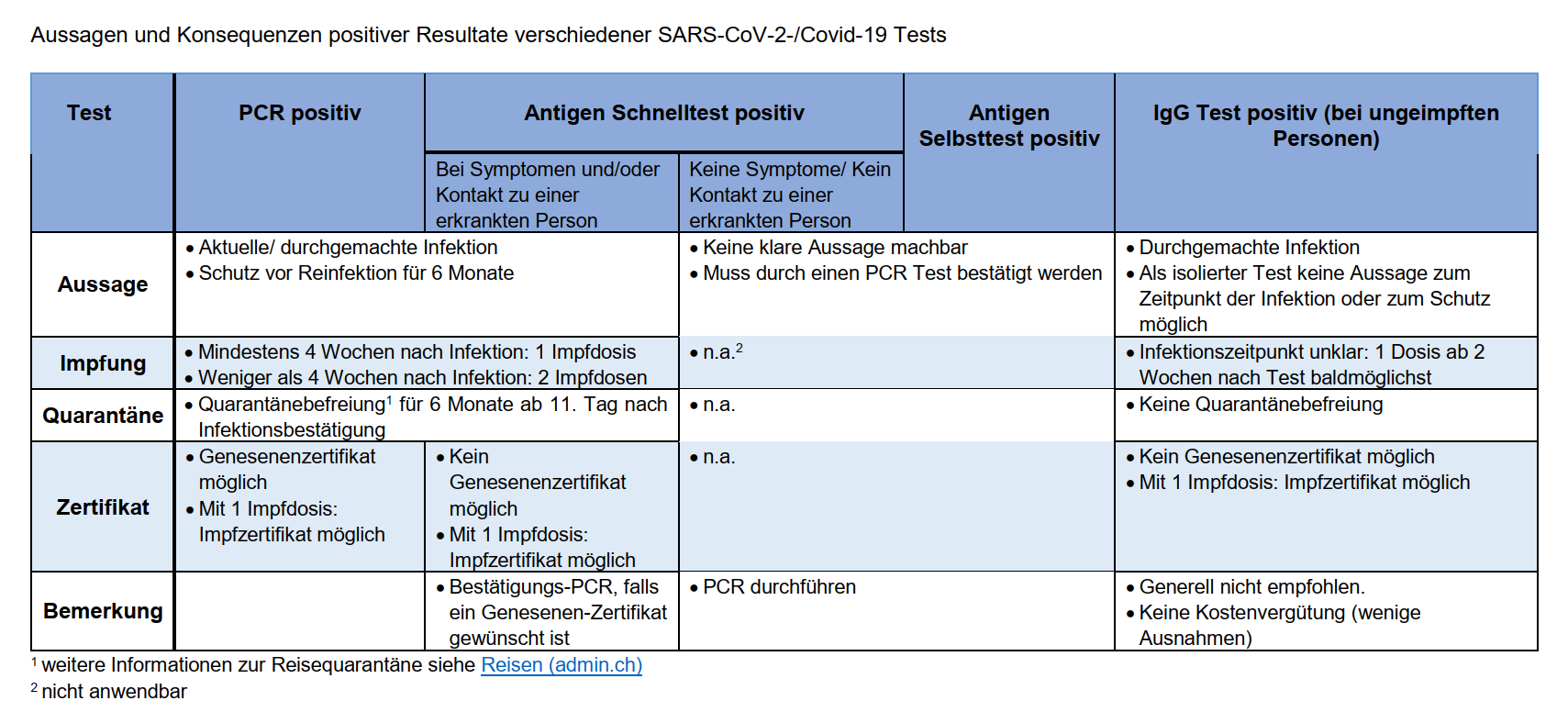 Quelle: Webseite BAG -> Coronavirus: Dokumente für Gesundheitsfachpersonen